                                Liceo José Victorino Lastarria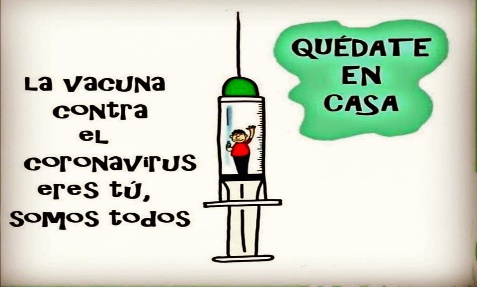                                                  Rancagua                           “Formando Técnicos para el mañana”                                   Unidad Técnico-Pedagógica TALLER DE LENGUAJE SEGUNDO MEDIOSemana del 8 al 12 de JunioObjetivo: Retroalimentar guías 1y2CORREO PROFESORA laura.dahmen@liceo-victorinolastarria.cl			  aría.martinez@liceo-victorinolastaria.clEstimado alumno, con el objetivo de que te pongas al día con la entrega de guías aquí te envío las respuestas de las guías de Taller. Espero que te esfuerces, leas, compares tus respuestas y envíes tus guías. Recuerda que tú eres el responsable de tu aprendizaje. FECHA: 16 AL 27 DE MARZOOBJETIVO: CONOCER SIGNIFICADO DE PALABRAS DESCONOCIDASEscribe en la línea la palabra de la columna  A  que sea sinónimo de la palabra correspondiente a la columna  B.A			B            Adoctrinar		Expeler	 expulsar   (ejemplo)	Paradisíaco		Candor		__inocencia____________________	Circunscribir		Destacado	____sobresaliente______________	Esporádico		Pavonearse	_presumir___________________	Confesar		Naturalidad	_________________________	Suspicacia		Feliz		__paradisíaco__________________	Exterior		Escalonado	_ gradual____________________	Presumir		Enmarcar	__circunscribir__________________	Inocencia		Venerable	__respetable____________________	Calmoso		Quieto		__calmoso_____________________	Sobresaliente		Catequizar	__adoctrinar__________________	Brusco			Recelo		__suspicacia____________________	Expulsar		Abrupto	__brusco_______________________	Gradual		Ocasional	__esporádico____________________	Estático		Admitir	_confesar________________________	Respetable		Externo	__exterior________________________Marca la alternativa correcta, según corresponda al antónimo de las siguientes palabras guías subrayadas.1.	Afable			2.	Esporádico			3.	Naturalidada)	abúlico			a)	heterogéneo			a)	afectaciónxb)	hosco			b)	espontáneo			b)	vilezac)	cursi			c)	frecuente			c)	ruindad4.	Gradual		5.	Recelo				6.	Aparentea)	amorfo			a)	discutir			a)	ficticiob)	discontinuo		b)	platicar			b)	extravagantec)	discordante		c)	negar				c)	insignificante7.	Adyacente		8.	Confesar			9.	Capitala)	disuelto		a)	discutir			a)	ficticiob)	disperso		b)	platicar			b)	extravagantec)	distante		c)	negar				c)	insignificanteRespuestas guía2	1.	Oculto			2.	Respeto			3.	Ilusión	a)	_recóndito      	a)	consideración			a )quimera	b)	escondido		b)	cordura			b) fantasía	c)	arcano            	c)	amabilidad			c) sueño	4.	Insignificante		5.	Meditación			6.	Ímpetu	a)	baladí             	a)	reflexión			a) fogosidad	b)	superficial		b)	cavilación		   	b vehemencia	c)	fútil			c)	memorar			c)	ardor	7.	Buscar		8.	Divulgar			9.	Resumir	a) 	pesquisar		a)	propagar			a) condensar	b)	indagar		b)	propalar			b) compendiar	c)	rastrear		c)	pregonar			c)	abreviar	10.	Introducción		11.	Laurear	a)	prólogo		a)	galardonar	b)	prefacio		b)	recompensar	c)	preámbulo		c)	premiar